: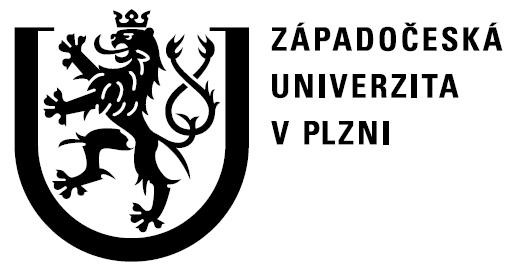 Západočeská univerzita v PlzniFakulta aplikovaných vědKatedra informatiky a výpočetní technikySystémová integrace Poptávkový dokumentIntegrace Magma HCM s FIS 3000Martin PrůšaA10N0099Pelvis1@students.zcu.czVerze dokumentu: 			1.0Vypracoval pro Pilsen Steel:		Martin PrůšaDatum vypracování:			10.4.2012Úvodní informaceZadavatel poptávkyZákladní informaceNázev společnosti:	PILNÍK s.r.o.Sídlo:			U bývalého JZD 94, 34100 HoraTelefon:		378 133 404, 378 133 339Fax: 			378 132 260E-mail: 		noreply@nodomain.nullInternetový odkaz:	www.nodomain.czObchodní informaceVlastník:	 	Sdružené obrobnyIČO: 			47718706DIČ: 			CZ47718706Bankovní účet: 	Citibank, č.ú. 2027310104/2600IBAN: 			CZ25 2600 0000 0020 2731 0104Doplňující informaceZaložení: 		1859Certifikát jakosti: 	ČSN EN ISO 9001Roční obrat: 		cca 0,5 mil. KčKontaktyGenerální ředitel: 	Ing. Martin NovákFinanční ředitel: 	Ing. Hana NováSekretářka: 		Ivana Štruncová,  tel.: 378 133 404Obchodní ředitel: 	dr. Vladislav Šíma, RNDr.Popis společnosti zadavateleFirma Pilník s.r.o. se specializuje na stavební zámečnictví. Vznikla v roce 1996 a v průběhu let doplnila a modernizovala dílenské vybavení a strojní technologie, a to zejména v oblasti CNC zpracování plechů. Především jsme ale získala bohaté zkušenosti ve zmíněném oboru. V současné době firma nabízí zpracování všech standardních rozměrů profilů a tyčového materiálu ze sortimentu firmy Ferona. Plechy do rozměru 3000 x 1500 mm, obvyklé jakosti do tl. 20 mm., nerez do tl. 12 mm, hliníky do tl. 8 mm, mosaz a měď do tl. 6 mm. Firma zajišťuje výrobu od samotné konstrukce a zpracování návrhu a nabídky, až po zabalení a dopravu již finálního produktu. V případě atypických stavebních prvků provádí i odbornou montáž. Kontaktní osoba zadavateleJméno:		Martin ChrupničkaPozice:		Obchodní zástupceTelefon:	739 020 356, 378 326 658E-mail:		martin.chrupnicka@nodomain.czAdresa:	Dvořákova 81, 301 00 Plzeň - BoryZpracovatel poptávkyJméno:		Martin PrůšaPozice:		Student Západočeské univerzity, Fakulty aplikovaných vědObor Softwarové inženýrstvíTelefon:	732 886 704E-mail:		elvis1@students.zcu.czAdresa:	Máchova 20, 301 00 Plzeň - BoryShrnutí poptávkySpolečnost Pilník vznesla požadavek na zlepšení zpracování účetnictví. Nyní používá ekonomický a účetní systém FIS 3000 společnosti Compex, který však nezahrnuje funkce pro zpracování mezd. Ty jsou zpracovávány ručně pomocí Microsoft Excel. Firma chce nově mzdy zpracovávat pomocí systému Magma HCM společnosti Versity, který tuto činnost výrazným způsobem zjednoduší. Předmětem této poptávky je integrace těchto dvou systémů. Jedná se o nasazení mzdového systému Magma HCM a zajištění jeho propojení s účetním systémem FIS 3000. To se provede především pomocí importu dat ze mzdového systému do účetního systému. Povinnosti dodavateleDetailní analýza problémuÚprava systému Magma HCMSnadný přístup k exportu účetních (mzdových) datZajištění možnosti exportu dat ve formátu PERM a nastavení tohoto formátu jako výchozíhoZajištění možnosti exportu ve formátu Microsoft Excel a dalších běžných formátech používaných v účetnictví z důvodu dalšího možného zpracovávání mezd pracovníkůProzkoumání systému FIS 3000Zajištění snadného přístupu k importu datProzkoumání možností importuKontrola zda FIS 3000 obsahuje import dat ve formátu PERM a nastavení tohoto formátu jako výchozíhoPravidelně informovat zadavatele o stavu projektuPísemě reportovat defektyVčasné dodání celého řešeníOtestování výsledného řešeníNasazení řešení do produkce včetně celkového nastavení prostředí (OS, databáze, servery, zabezpečení)Zajištění provozu po dobu 8 letUživatelská dokumentaceZákladní technická dokumentaceZaškolení uživatelůPředpokládaný rozpočetRozpočtové prostředky vyčleněné v souvislosti s předmětem plnění nepřesahují částku 500 000,- Kč (včetně DPH).Doba a místo plněníJednotlivé doby plnění1 měsíc	Seznámení se se systémem2 měsíce	Úprava systému dle povinností dodavatele1 měsíce	Testování řešení1 týden	Nasazení řešení3 týdny	Zaškolení uživatelůMísto plněníU dodavatele	Výše uvedené první tři body Pilník		Poslední dva bodyPožadavky na kvalifikaciVybraný dodavatel je povinen před podpisem smlouvy se zadavatelem předložit níže uvedené doklady (originály nebo ověřené kopie) a údaje; čestná prohlášení musí být dodavatelem podepsána.Dodavatel prokáže splnění základních kvalifikačních předpokladů dle § 53 odst. 1 zákona formou čestného prohlášení (Příloha 1).Dodavatel prokáže splnění profesních kvalifikačních předpokladů dle § 54 zákona předložením:výpisu z obchodního rejstříku, pokud je v něm zapsán, či výpis z jiné obdobné evidence, pokud je v ní zapsán [§ 54 písm. b) zákona];doklad o oprávnění k podnikání podle zvláštních právních předpisů v rozsahu odpovídajícím předmětu zakázky, zejména doklad prokazující příslušné živnostenské oprávnění či licenci [§ 54 písm. b) zákona], tj. minimálně musí být předloženy živnostenské listy na „Práce s účetnictvím“ a „Poskytování software a poradenství v oblasti hardware a software“.Pokud dodavatel využije pro některou část plnění zakázky subdodavatele, doloží v nabídce oběma stranami podepsanou písemnou dohodu s příslušným subdodavatelem o závazku plnění na příslušnou část veřejné zakázky a profesní kvalifikační předpoklady subdodavatele (příslušné části veřejné zakázky) v rozsahu realizované příslušné části dle bodu 2. této poptávky.Kritéria hodnocení nabídekNabídky budou primárně (ze 70%) vybírány dle nejnižší ceny a sekundárně (ze 30%) dle doby dodání. Místo a doba pro podání nabídekNabídka musí být doručena poštou nebo osobně do místa firmy Pilník uvedeného v kapitole 1. Úvodní informace. Nabídka musí být doručena do 12 hodin dne 4.6.2012.Termín otevření nabídekNabídky budou otevřeny dne 5.6.2012 a vyhodnoceny nejdéle do dne 2.7.2012.Řešení subdodávekDodavatel ve své nabídce specifikuje případné subdodavatele.Požadavek na zpracování cenyCena musí být v nabídce uvedena jako celková cena předmětu zakázky v Kč včetně DPH. Výše DPH musí být vyčíslena zvlášť. Cena uvedená v nabídce bude považována za definitivní a nepřekročitelnou. V případě uzavření smlouvy na plnění předmětu zakázky bude cena stanovena jako nejvýše přípustná.Práva zadavateleZadavatel si vyhrazuje právo všechny předložené nabídky odmítnout.Zadavatel si vyhrazuje právo kdykoliv poptávkové řízení zrušit, a to z jakéhokoli důvodu nebo i bez uvedení důvodu.Forma a návrh smlouvyNabídka musí být zpracována písemně v českém jazyceNabídka se předkládá v uzavřené obálce. Obálka s nabídkou musí být označena názvem zakázky, označením adresáta a označením odesílatele (dodavatele) včetně jeho adresy. V případě, že je nabídka zaslána elektronicky, musí předmět emailu začínat „Nabídka na“ následováno názvem zakázky. K emailu bude přiložen pdf dokument s nabídkou.Všechny listy nabídky musí být číslovány nepřerušenou vzestupnou řadou čísel a musí být spojeny způsobem, který zabraňuje nežádoucí manipulaci s nimi.Nabídky musí být doručeny zadavateli v požadované lhůtě. Později doručené nabídky nebudou zařazeny do hodnocení nabídek.Na závěr nabídky musí být uvedeno prohlášení dodavatele o pravdivosti a úplnosti nabídky v následujícím znění: „Prohlašuji, že veškeré výše uvedené informace v této nabídce jsou úplné a pravdivé.“Nabídka obsahujeIdentifikaci dodavateleJméno/názevSídlo/místo podnikáníKontaktní adresaIČ, DIČ, bylo-li přidělenoTelefon, e-mail, faxOsoba oprávněná jednat jménem dodavatele (statutární orgán) Bankovní spojení s uvedením čísla účtuCenu a popis předmětu plnění zakázkyČestné prohlášení o tom, že dodavatel souhlasí se zadáním a podmínkami tohoto poptávkového řízeníMísto a datum podpisuPodpis dodavateleDobu vyhotovení plněníPříloha 1Čestné prohlášení dodavatele o splnění základních kvalifikačních předpokladůDodavatelresp. statutární orgán dodavatele či každý člen statutárního orgánu dodavatele, či statutární orgán nebo každý člen statutárního orgánu právnické osoby, která je statutárním orgánem či členem statutárního orgánu dodavatele, či vedoucí organizační složky zahraniční právnické osoby nebyl pravomocně odsouzen za trestný čin spáchaný ve prospěch zločinného spolčení, trestný čin účasti na zločinném spolčení, legalizace výnosů z trestné činnosti, podílnictví, přijímání úplatku, podplácení, nepřímého úplatkářství, podvodu, úvěrového podvodu, včetně případů, kdy jde o přípravu nebo pokus nebo účastenství na takovém trestném činu, nebo došlo k zahlazení odsouzení za spáchání takového trestného činu (§ 53 odst. 1 písm. a);resp. statutární orgán dodavatele či každý člen statutárního orgánu dodavatele, či statutární orgán nebo každý člen statutárního orgánu právnické osoby, která je statutárním orgánem či členem statutárního orgánu dodavatele, či vedoucí organizační složky zahraniční právnické osoby nebyl pravomocně odsouzen pro trestný čin, jehož skutková podstata souvisí s předmětem podnikání dodavatele podle zvláštních právních předpisů nebo došlo k zahlazení odsouzení za spáchání takového trestného činu (§ 53 odst. 1 písm. b);nenaplnil skutkovou podstatu jednání nekalé soutěže formou podplácení podle zvláštního právního předpisu (§ 53 odst. 1 písm. c);není na jeho majetek prohlášen konkurs nebo návrh na prohlášení konkursu nebyl zamítnut pro nedostatek majetku nebo vůči němu není povoleno vyrovnání nebo zavedena nucená správa podle zvláštních právních předpisů (§ 53 odst. 1 písm. d);není v likvidaci (§ 53 odst. 1 písm. e);nemá v evidenci daní zachyceny daňové nedoplatky ve vztahu ke spotřební dani, a to jak v České republice, tak v zemi sídla, místa podnikání či bydliště dodavatele (§ 53 odst. 1 písm. f) ;nemá nedoplatek na pojistném a na penále na veřejné zdravotní pojištění, a to jak v České republice, tak v zemi sídla, místa podnikání či bydliště dodavatele (§ 53 odst. 1 písm. g);nemá nedoplatek na pojistném a na penále na sociálním zabezpečení a příspěvku na státní politiku zaměstnanosti (§ 53 odst. 1 písm. h);nebyl v posledních 3 letech pravomocně disciplinárně potrestán či mu nebylo pravomocně uloženo kárné opatření podle zvláštních právních předpisů, je-li podle § 54 písm. d) požadováno prokázání odborné způsobilosti podle zvláštních právních předpisů. Pokud dodavatel vykonává tuto činnost prostřednictvím odpovědného zástupce nebo jiné osoby odpovídající za činnost dodavatele, vztahuje se tento předpoklad na tyto osoby (§ 53 odst. 1 písm. i).V ___________ dne ________Jméno, příjmení jednající osoby: ______________________________________Razítko a podpis